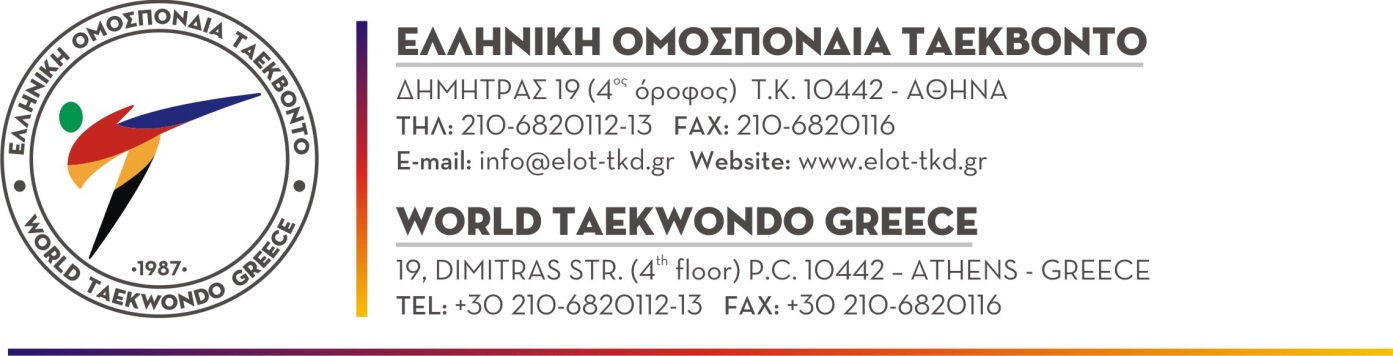 Αθήνα, 03.02.2022ΠροςΤΑ ΣΩΜΑΤΕΙΑ ΤΑΕΚΒΟΝΤΟ 			 	                  ΜΕΛΗ ΤΗΣ Ε.Λ.Ο.Τ.	     	                    		 	                 Η Ελληνική Ομοσπονδία Ταεκβοντό προκηρύσσει:Σεμινάριο Ενημέρωσης - εξετάσεις νέων Διαιτητών Ένωσης Ταεκβοντό Βορείου Ελλάδος στις 12 & 13 Φεβρουαρίου 2022.Σεμινάριο Ενημέρωσης - εξετάσεις νέων Διαιτητών Ένωσης Ταεκβοντό Νοτίου Ελλάδος στις 19 & 20 Φεβρουαρίου 2022.ΗΜΕΡΟΜΗΝΙΕΣ ΔΙΕΞΑΓΩΓΗΣ ΣΕΜΙΝΑΡΙΩΝ: Για σωματεία – μέλη της ΕΛ.Ο.Τ., που δραστηριοποιούνται στα γεωγραφικά όρια της Ένωσης Ταεκβοντό Βορείου Ελλάδος:Ενημέρωση και εφαρμογή κανονισμών διαιτησίας WT, κινησιολογία.Ενημέρωση και εφαρμογή κανονισμών διαιτησίας WT, κινησιολογία, εξετάσεις νέων διαιτητών.Για σωματεία – μέλη της ΕΛ.Ο.Τ., που δραστηριοποιούνται στα γεωγραφικά όρια της Ένωσης Ταεκβοντό Νοτίου Ελλάδος:Ενημέρωση και εφαρμογή κανονισμών διαιτησίας WT, κινησιολογία.Ενημέρωση και εφαρμογή κανονισμών διαιτησίας WT, κινησιολογία, εξετάσεις νέων διαιτητών.ΤΟΠΟΣ & ΩΡΕΣ ΣΕΜΙΝΑΡΙΩΝ: Για την Ένωση Ταεκβοντό Βορείου Ελλάδος:Το σεμινάριο θα πραγματοποιηθεί στη Θεσσαλονίκη και συγκεκριμένα στην οδό Θεσσαλονίκης 110 – Ωραιόκαστρο Τ.Κ.: 57013.                                                                                  Οι ώρες διεξαγωγής του σεμιναρίου θα είναι οι εξής: Το Σάββατο 12 Φεβρουαρίου 2022 από τις 10:00 π.μ. (αυστηρά) έως 16:00 μ.μ. Τη Κυριακή 13 Φεβρουαρίου 2022 από τις 10:00 π.μ. (αυστηρά) έως 15:00 μ.μ.Ώρα προσέλευσης και εγγραφή των συμμετεχόντων στο σεμινάριο ορίζεται στις 09:45 π.μ. το Σάββατο 12 Φεβρουαρίου 2022.Για την Ένωση Ταεκβοντό Νοτίου Ελλάδος:Το σεμινάριο θα πραγματοποιηθεί στην Αθήνα. Τον ακριβή τόπο θα πληροφορηθείτε με νεότερη ανακοίνωσή μας. Οι ώρες διεξαγωγής του σεμιναρίου θα είναι οι εξής: Το Σάββατο 19 Φεβρουαρίου 2022 από τις 10:00 π.μ. (αυστηρά) έως 16:00 μ.μ. Τη Κυριακή 20 Φεβρουαρίου 2022 από τις 10:00 π.μ. (αυστηρά) έως 15:00 μ.μ.Ώρα προσέλευσης και εγγραφή των συμμετεχόντων στο σεμινάριο ορίζεται στις 09:45 π.μ. το Σάββατο 19 Φεβρουαρίου 2022.ΔΙΚΑΙΩΜΑ ΣΥΜΜΕΤΟΧΗΣ :  Για το Σεμινάριο Υποψηφίων Διαιτητών: δικαίωμα συμμετοχής έχουν οι υποψήφιοι νέοι διαιτητές κάτοχοι από 1ο ΝΤΑΝ και άνω, οι οποίοι πρέπει να έχουν συμπληρώσει το 200 έτος της ηλικίας τους με την προϋπόθεση να μην είναι προπονητές ή αθλητές, όπως ορίζει ο αθλητικός νόμος και να μην έχουν παραπεμφθεί στο δικαστήριο για κακούργημα ή έχουν καταδικασθεί τελεσίδικα για τέλεση κακουργήματος, καθώς και όποιος έχει καταδικασθεί σε βαθμό πλημμελήματος με τελεσίδικη δικαστική απόφαση για ποινικά αδικήματα, Νόμος 2725/1999.Οι υποψήφιοι διαιτητές πρέπει να έχουν μαζί τους ΥΠΟΧΡΕΩΤΙΚΑ φωτοτυπία δελτίου αστυνομικής ταυτότητας και τελευταίου βαθμού ΝΤΑΝ.Προκειμένου να περιοριστεί στο μέτρο του δυνατού η διασπορά του ιού στα σεμινάρια της ΕΛ.Ο.Τ., καθορίζεται η υποχρεωτική πραγματοποίηση των προληπτικών ελέγχων ως εξής : μοριακός (RT-PCR) έως 72 ώρες πριν ή με άμεσο τεστ αντιγόνου (Rapid Antigen Test, RAT) έως 48 ώρες πριν την έναρξη των σεμιναρίων και αφορά όλους όσους θα παρευρίσκονται μέσα στην εγκατάσταση.Από τους προληπτικούς ελέγχους Testing ΔΕΝ εξαιρούνται οι πλήρως εμβολιασμένοι και όσοι διαθέτουν πιστοποιητικό νόσησης σε ισχύ.Εξυπακούεται ότι για τη συμμετοχή απαιτείται αρνητικό αποτέλεσμα στο τεστ.  Κατά την είσοδο στην εγκατάσταση, θα υπάρχει πιστή τήρηση του καταλόγου Εισερχόμενων – Εξερχομένων.(https://gga.gov.gr/images/Κατάλογος_Εισερχ-Εξερχ_στην_αθλητική_εγκατάσταση_v9.pdf)ΕΝΔΥΣΗ:Όλοι οι συμμετέχοντες θα πρέπει ΥΠΟΧΡΕΩΤΙΚΑ να φορούν φόρμα ΤΑΕΚΒΟΝΤΟ (DOBOK), αθλητικά παπούτσια και να έχουν μαζί τους μπλοκ σημειώσεων & στυλό.ΕΚ ΤΗΣ ΕΛ.Ο.Τ.ΠΡΟΚΗΡΥΞΗ